HAMPSHIRE, PORTSMOUTH & SOUTHAMPTON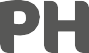 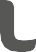 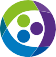 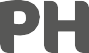 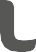 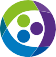 Adult ADHD Referral FormThe Adult ADHD Service accepts referrals for patients in the Hampshire area for the purpose of ADHD assessment, diagnosis and treatment. If a patient has other neurodevelopmental or mental health needs, these must be managed separately and referred to the appropriate service.The referral must be completed in full. If information is missing, the referral will be returned, and the patient will not be added to our waiting list. No other screening tool is required for this ADHD referral.Please send completed forms to: adhd.phl@nhs.netPatient detailsName .................................................................................................................................................................................................................................................................................................................Gender ....................................................  DOB ............................................................... NHS Nº .......................................................................................................................................................Address ..................................................................................................................................................................................................................................................................................................................................................................................................................................................................................................................................................................................................................................................................................................................................................................................................................................................................................  Postcode .................................................................Phone Nº ..................................................................................................................................Email .......................................................................................................................................................Is the patient aware of the referral? Yes   No 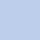 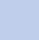 Has the patient consented to the referral? Yes 	No Is the patient aware that there are extended waiting times at present? Yes 	No GP detailsName .................................................................................................................................................................................................................................................................................................................Practice............................................................................................................................................................................................................................................................................................................Phone Nº .................................................................................................................................. Email .......................................................................................................................................................Referrer details if different to GPName .................................................................................................................................................................................................................................................................................................................Organisation ................................................................................................................................................................................................................................................................................................Job title ............................................................................................................................................................................................................................................................................................................Phone Nº ..................................................................................................................................  Email .......................................................................................................................................................Address ..................................................................................................................................................................................................................................................................................................................................................................................................................................................................................................................................................................................................................................................................................................................................................................................................................................................................................  Postcode .................................................................Date of referral ...............................................................................................................................Reason for referral please select ONENEW ADHD diagnostic assessment Patient has not been assessed for ADHD beforeEXISTING ADHD diagnosis requiring initiation/titration of ADHD medicationPatient has never been treated for ADHDRESTART of ADHD medicationPatient has been treated for ADHD in the past but is not currently on treatmentREVIEW of ADHD medicationPatient is currently on ADHD treatment under shared care which needs adjustingADHD medication review TO SUPPORT SHARED CARE ARRANGEMENTSPatient is on ADHD treatment, but needs review to facilitate shared carePlease complete Sections: A   B   D  A   B   C  A   B   C  A   B   C  A   B   C Supporting information SECTION A Why is the patient being referred? What are their expectations?	.................................................................................................................................................................................................................................................................................................................................................................................................................................................................................................................................................................................................................................................................. SECTION B Risk assessment	Is there current or past risk of harm to self or others? Yes   No Are there any safeguarding concerns? Yes  No 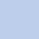 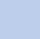 Details: ...............................................................................................................................................................................................................................................................................................................................................................................................................................................................................................................................................................................................................................................................................................................................................................................................................................................................................................................................................................................Supporting information clinical summary can be attached separately if easierPast medical & psychiatric history........................................................................................................................................................................................................................................................................................................................................................................................................................................................................................................................................................................................................................................................................................................................................................................................................................................................................................................Medication including dose & frequency...........................................................................................................................................................................................................................................................................................................................................................................................................................................................................................................................................................................................................................................................................................................................................................................................................................................................................................Allergies............................................................................................................................................................................................................................................................................................................................................................................................................................................................................................................................................................................................................................................................................................................................................................................................................................................................................................................................................................................Details of any health, social care or education services involved please attach any reports which may be relevant.................................................................................................................................................................................................................................................................................................................................................................................................................................................................................................................................................................................................................................................................. SECTION C For medication-related referrals	 Observations within the last three monthsSupporting documents required:A: Copy of ADHD diagnostic report (if not diagnosed by PHL) B: Copy of last ADHD clinic letter (if not provided by PHL) SECTION D	Examples of inattentive symptoms causing difficulty if applicable...................................................................................................................................................................................................................................................................................................................................................................................................................................................................................................................................................................................................................................................................................................................................................................................................................................................................................................................................................................................................Examples of hyperactive symptoms causing difficulty if applicable...................................................................................................................................................................................................................................................................................................................................................................................................................................................................................................................................................................................................................................................................................................................................................................................................................................................................................................................................................................................................Examples of impulsive symptoms causing difficulty if applicable...................................................................................................................................................................................................................................................................................................................................................................................................................................................................................................................................................................................................................................................................................................................................................................................................................................................................................................................................................................................................At what age did the symptoms start?......................................................................Have these symptoms persisted since childhood and throughout adulthood? Yes  No   N/A: Adult Onset Which areas have been affected? Please select as many as applicableFamily 	Work 	Education 	Life skills 	Self-concept 	Social 	Risk  Please provide additional information if applicable...................................................................................................................................................................................................................................................................................................................................................................................................................................................................................................................................................................................................................................................................	\.....................................................................................................................................................................................................................................................................................................................................................................................................................................................................................................................................................................................................................................................................................................................................................................................................................................................................................................................................................................................................................................................................................................................................................................................................................................................................................................................................................................................................................................................................................................................................................................................................................................................................BPHRHeightWeight